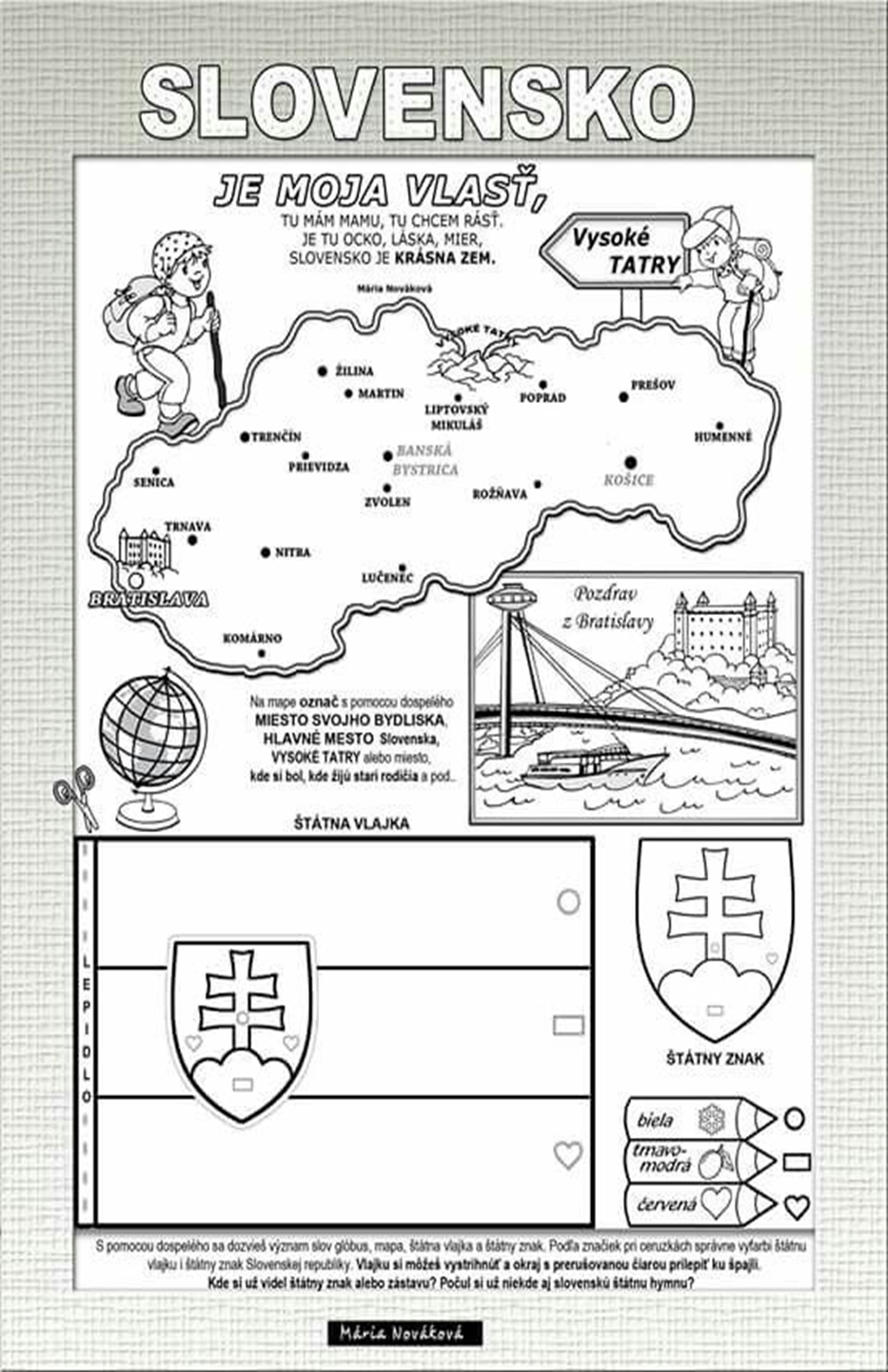 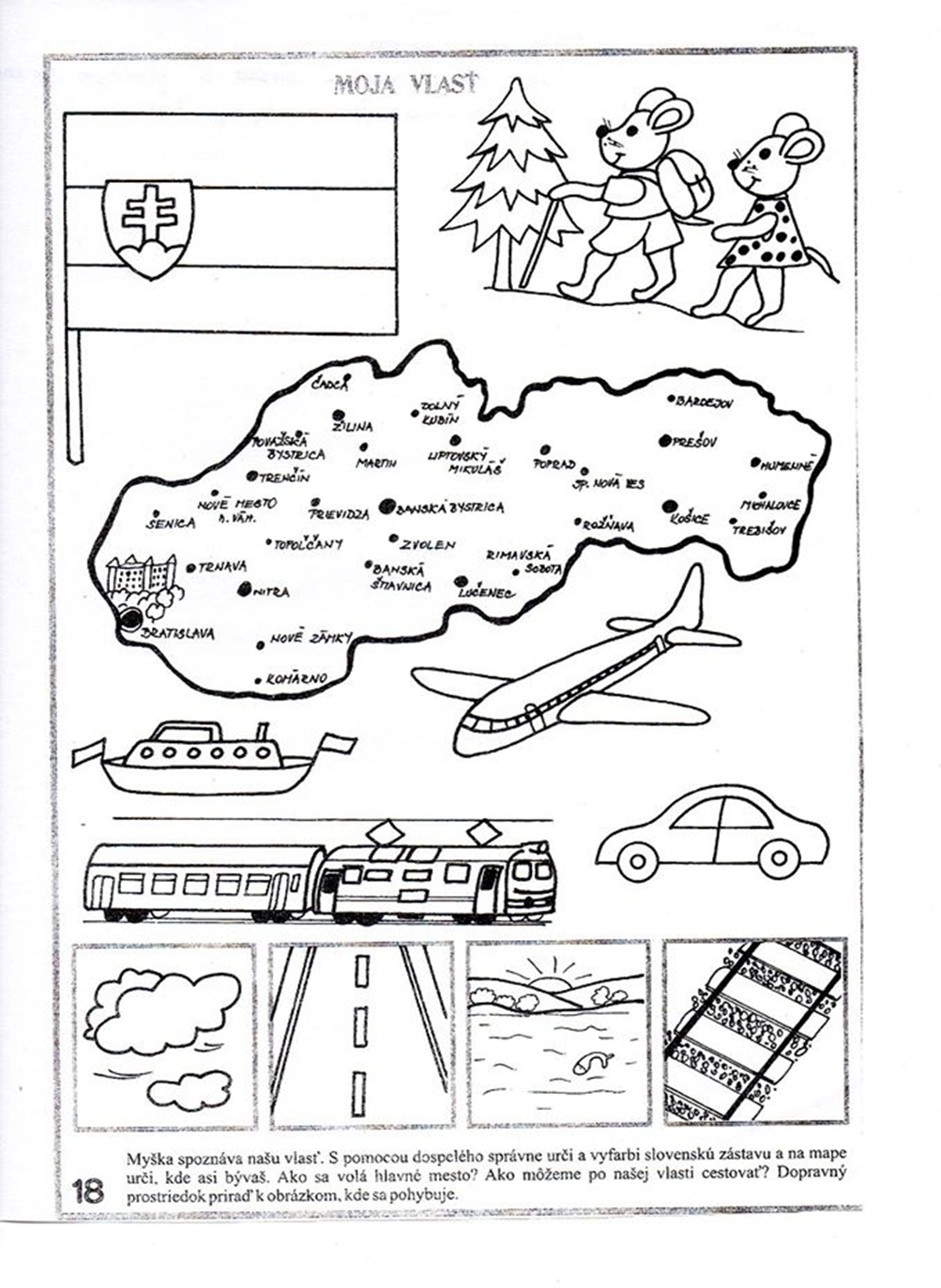 Vytlačte si pexeso a zahraj sa s rodičmi. :) Čo všetko je na kartičkách?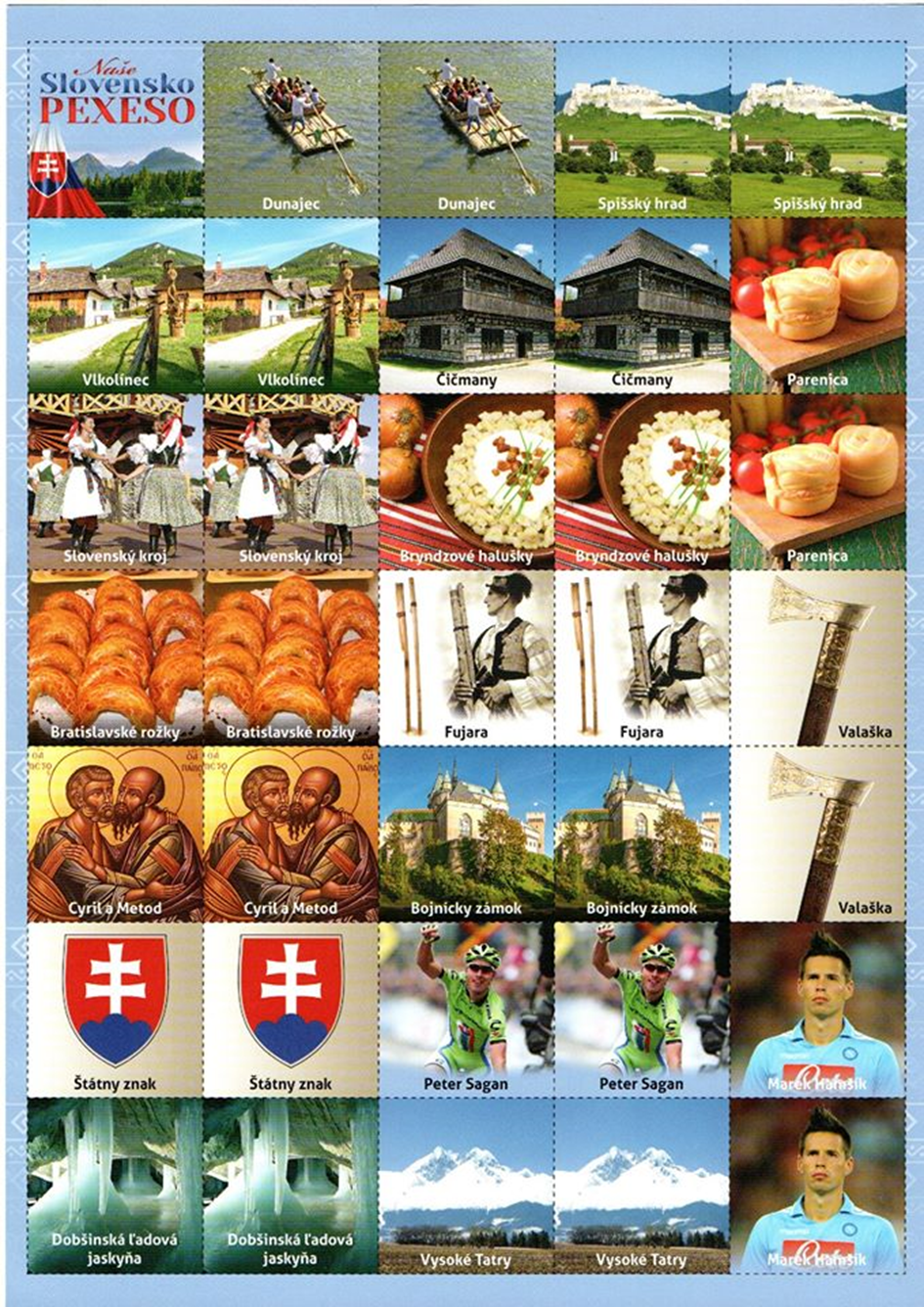 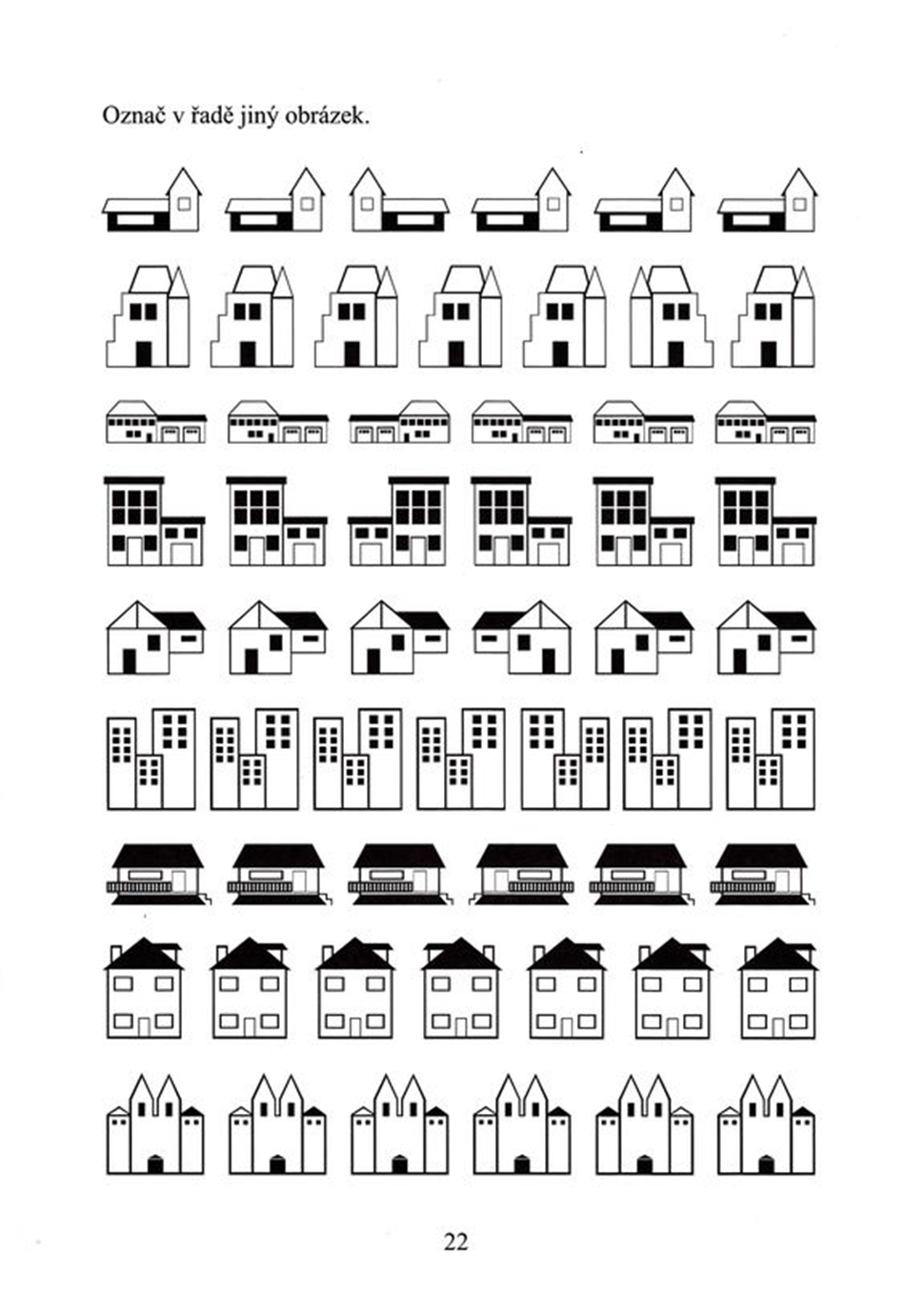 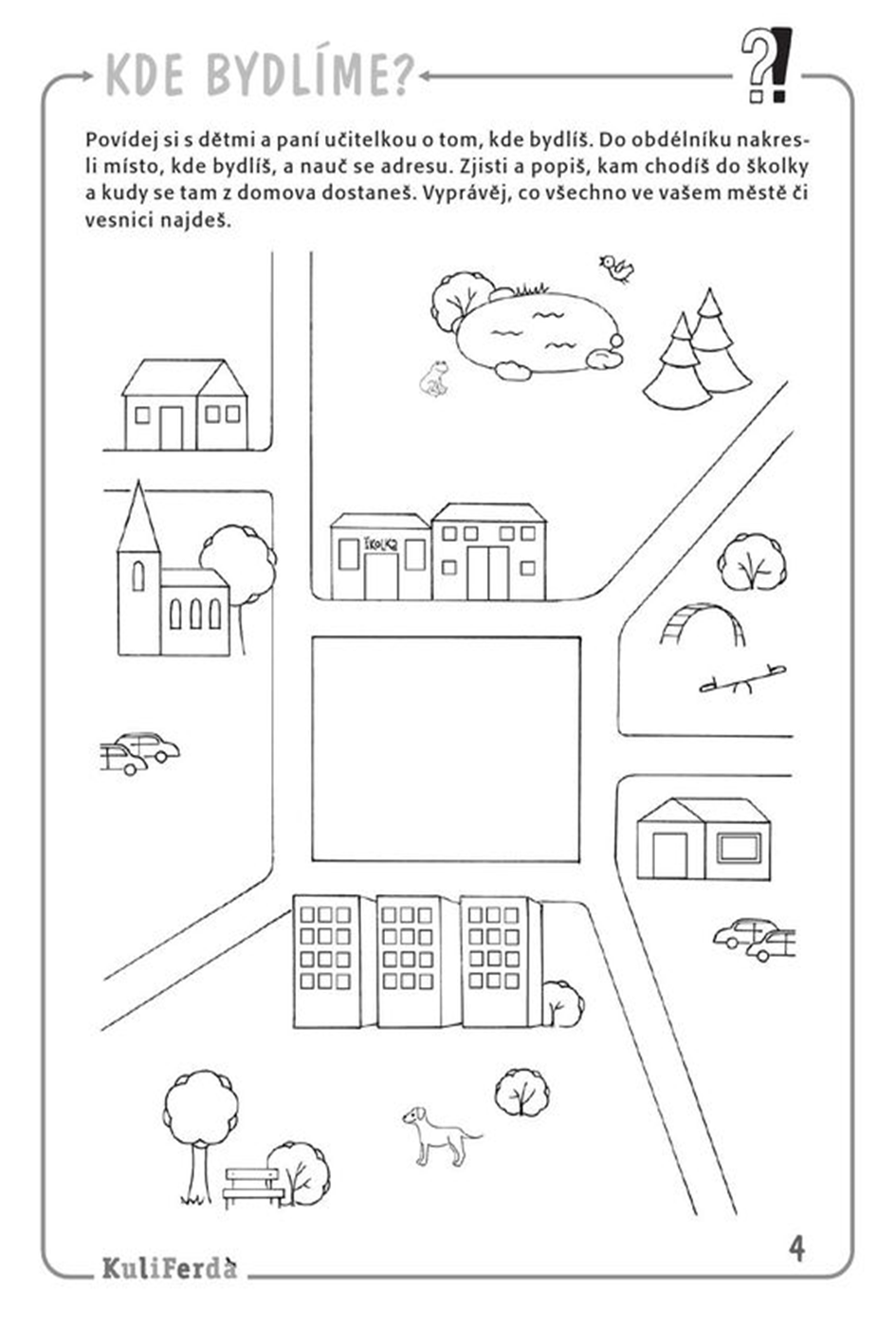 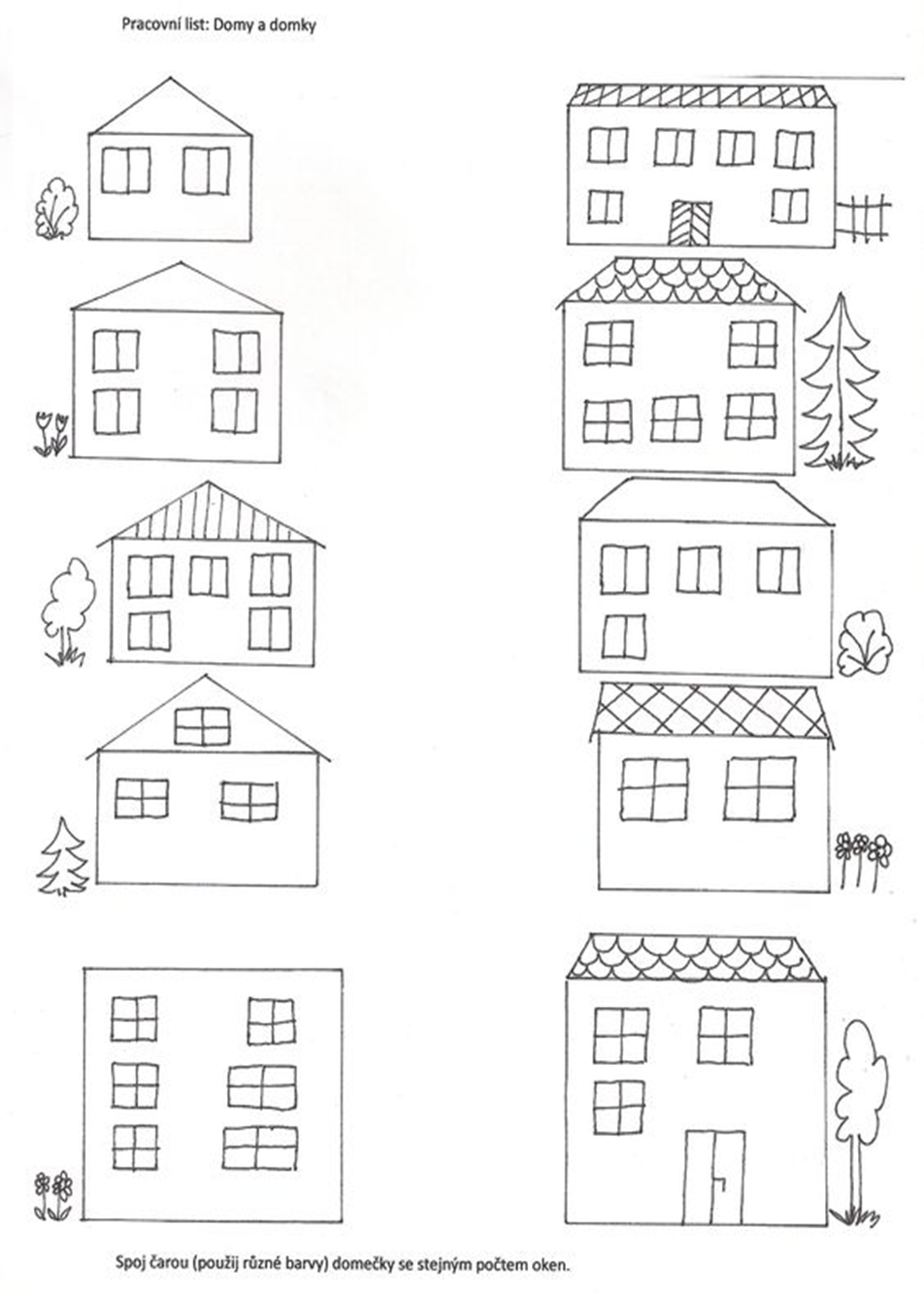 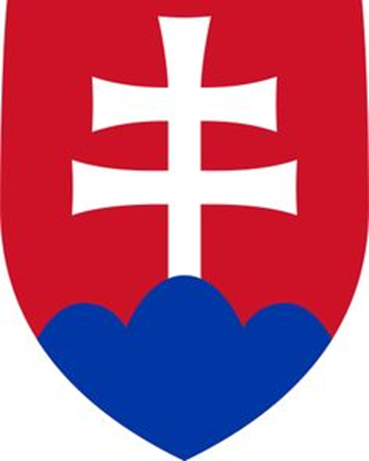 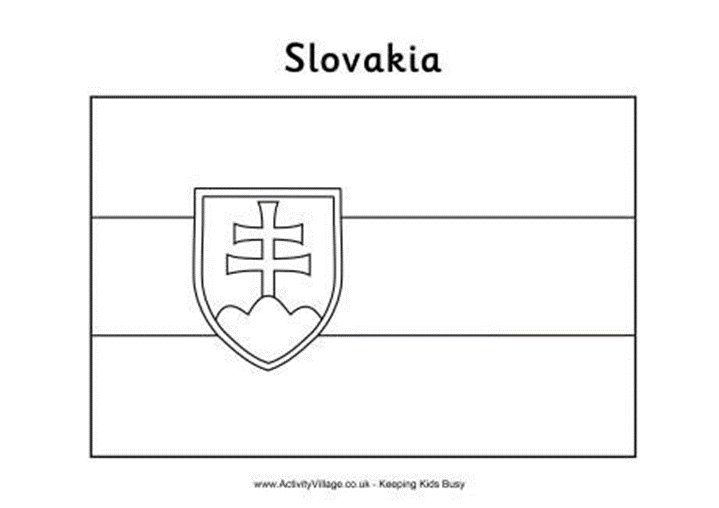 